FUNDACJA RZEKA EN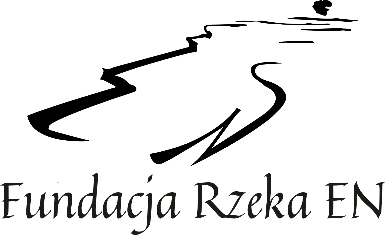 rzeka-en.plKARTA ZGŁOSZENIOWALETNIE MISTRZOWSKIE KURSY MUZYCZNE W ZAMOŚCIU
11-20 VIII 2022 r.UCZESTNIK:ADRES, DANE KONTAKTOWE:UCZESTNICTWO W KURSIE:ZAKWATEROWANIE (opłata po przybyciu do Zamościa):Niniejszym zgłaszam swój udział w 1. Letnich Mistrzowskich Kursach Muzycznych w Zamościu,w dniach 11-20 sierpnia 2022 r.: 	Miejscowość:					Data:				Podpis:Nazwisko:Imiona: Data i miejsce urodzenia:Miejscowość, kod pocztowy:Ulica, numer: Telefon: E-mail: Uczelnia/Szkoła: Instrument:Profesor(owie) na Kursie:Repertuar/Program do przygotowania na Kursie:Repertuar/Program do przygotowania na Kursie:Zakwaterowanie uczestnika:
(właściwe czytelnie podkreślić
lub pogrubić)TAK
(Międzyszkolna Bursa nr 2 )NIEZakwaterowanie
dla rodzica lub opiekuna:TAKNIEZakwaterowanie
w dniach (jeśli dotyczy):Od dnia:Do dnia:Zakwaterowanie
w dniach (jeśli dotyczy):Ew. wspólny pokój z osobą znajomą: (imię i nazwisko)